District Improvement GoalsAll students will increase in reading and writing proficiency across the content areas.                    All students will increase in math proficiency  across the content areas.All students will increase proficiency in science and social studies across the content areas.School Improvement GoalsAll students will read and comprehend text                               across the content areasAll students at Iris Becker Elementary will become proficient writers. All students at Iris Becker Elementary will increase proficiency in Math.Students set personal learning goals to help them succeed in school and in life.These are my learning goals for this year:   My academic, social and/or personal goals:__________________________________________________________________________________________________________________________________________________________________________________________________________________My teacher can help me by:____________________________________________________________________________________________________________________________________________My parents can help me by:____________________________________________________________________________________________________________________________________________Points of Pride, Assessment ResultsMichigan Department of Education Reward School for 2012, 2013 & 2014 for Beating the Odds and High Progress#2 ranking by the Mackinac Center for Public Policy, 2013 & 2014Wayne County Evergreen School, 2014 & 2015All Becker Classroom Teachers have a Bilingual or ESL Endorsement, or are currently working towards that endorsement.The entire staff is highly qualified and trained, and professional development is ongoing. Becker’s staff often provides Professional Development for the district.Strong Leadership Team consisting of the Principal, Literacy Coach, Bilingual Resource Teacher and Teacher Consultant.#4 ranking in MEAP reading in 3rd grade, 2013, #1 ranking in MEAP math in 3rd grade, 2013Becker’s MEAP scores are always above district, ISD, and state in most content areas.Becker’s ELL 3rd grade students scored above 3rd grade aggregate score for the district, Becker’s ELL students always outscore district ELL students in all content areasBecker participates in community service programs, including: Down Syndrome Guild of SE Michigan, Healthy Living Program, Children with Hairloss, IICD Michigan Clothes Collection, Sweet Dreamz, Autism Alliance of Michigan.MDE Partnership with Holbrook Elementary in Hamtramck, Michigan.Becker offers many extra-curricular activities including; Peer Mediation, chess, cross-country, service and safety patrol, Ski Trip, Girl Scouts and fifth grade science camp.In the ClassroomIris Becker Elementary staff works with students and their families to support student success in reading, writing, and math.Small group instruction in all content areasDaily 5Math WorkshopEight Math PracticesSchool-wide strategiesWriting BlockInterventionist/IC/resource staff supportModeling/Co-TeachingRTI/MTSS teamBridging Home & SchoolIris Becker staff members work closely with  parents to build strong relationships.Parent/student expectation meetingParent-Student-Teacher conferencesStudent/Parent CompactMonthly Hands-on parent meetingsEducational Parenting WorkshopsPTA meetingsVolunteering in the classroom/activitiesHomework HelperExtended DayOpen HouseLiteracy, Math & Science NightsOpen-Door PolicyPhone CallsHome VisitsInternational FestivalFine Arts Night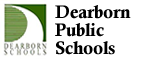 Bridge Magazine Academic ChampionsWhat is a School-Parent Compact? A School-Parent compact is an agreement that parents, students, and school staff develop together. The compact explains how parents, students and teachers work together to improve student success and achieve	 improvement goals.Effective compacts link to goals of the school improvement plan, focus on student learning skills, describe how teachers will help students develop those skills using high-quality instruction, share strategies parents can use at home, explain how parents and teachers will communicate about progress, and describe opportunities for parents to become meaningfully involved in their child’s education.Parents and staff work together to develop School-Parent Compacts. Teachers suggest home learning strategies, parents add ideas to make them more specific, and students tell us what will help them learn.  Meetings are held every year to review the Compact and make changes based on student needs.Parents can contribute comments at any time.  Please send comments or concerns directly to your school principal.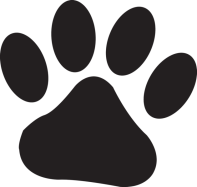 Dearborn Public School Reports/Downloadshttp://dearbornschools.org/downloads/ annual-education-reportsBuilding PartnershipsIris Becker will communicate with parents, students, and teachers through a multitude of ways:  Parent-Teacher ConferencesLiteracy, Science and Math Nights Volunteer OpportunitiesFantastic FathersMonthly “Make-it, Take-it” Parent MeetingsActive PTA Hosting Family EventsParenting ClassesMonthly NewsletterRobo-CallsTeacher and School BlogsGrade Level MeetingsParent and student representation on the SIP team and March is Reading MonthStudent/Adult Mentor ProgramSummarize Major AssessmentsM-Step (3rd, 4th, 5th)NWEA in ELA, Math, & Science (3-5)Common Assessments in Social StudiesK-2 Performance Tasks in ScienceEnd of Unit AssessmentsClassroom Assignments & ProjectsDRA IISpecific initiatives include:Small group focused instruction/strategy groups in all content areas.Student engagement/discussion promoting oral language.Technology integration for lesson delivery and across all content areas.Student Goal Setting and High ExpectationsMath Workshop model in all classrooms.R.A.N. and Close Reading in content areas, as well as staff professional development.Iris Becker          Elementary School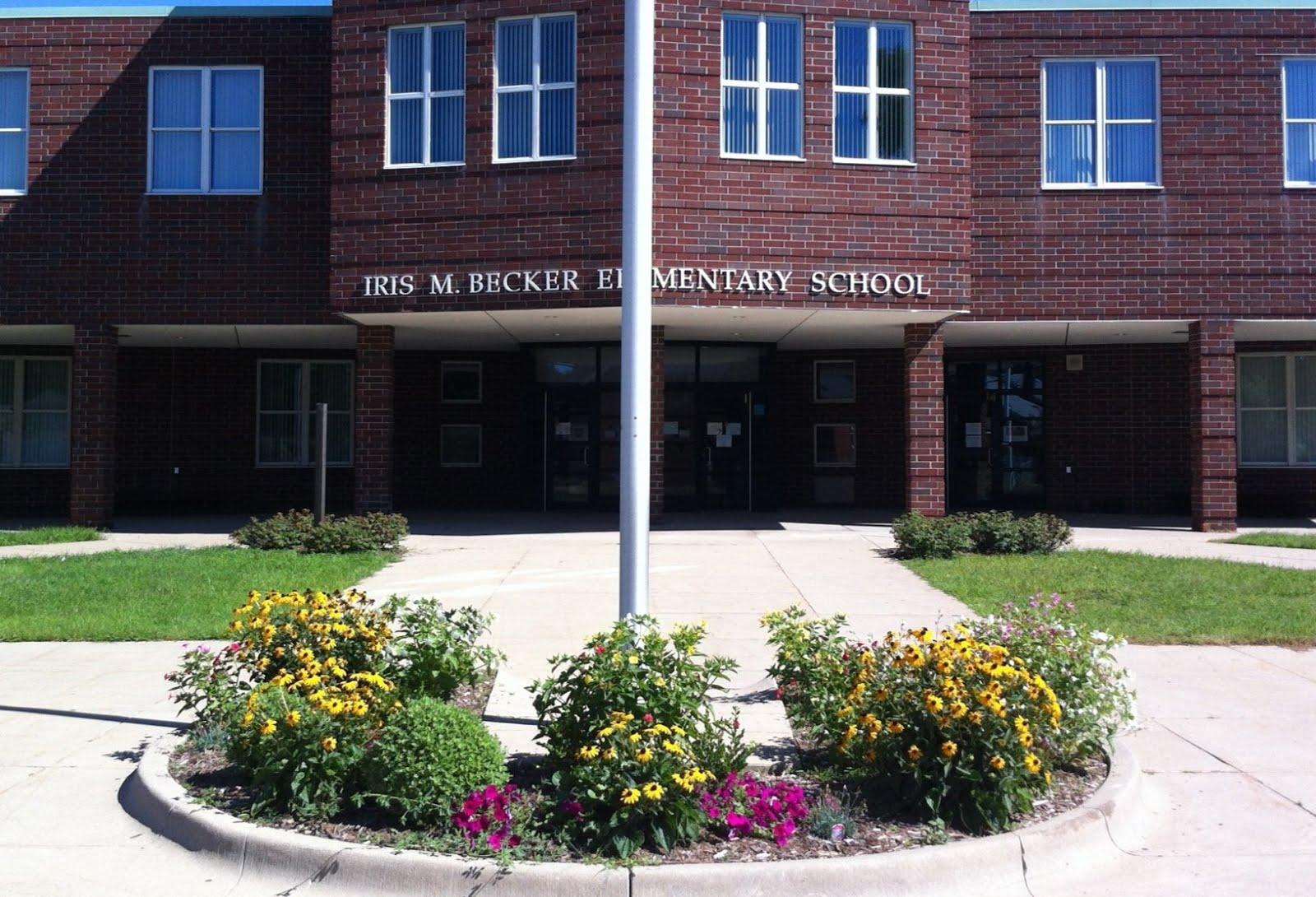 Michigan Department of Education          Reward SchoolRanked #2 by the Mackinac Center                    for Public Policy, 2014 & 2015 Wayne County Evergreen                             School for 2015David Higgins, Principal10821 HensonDearborn, MI 48126(313) 827-6950http://becker.dearbornschools.org/Mission StatementThe mission of Iris Becker Elementary School, in partnership with parents and the community, is to provide a variety of intellectual, emotional, social and physical experiences that will produce educated, motivated and responsible citizens.Becker Elementary…We are Family!